        Obec MILÍKOV, Milíkov 1, 35002 Cheb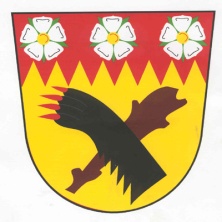       Závěrečný účet obce Milíkov za rok 2017            Závěrečný účet obce Milíkov za rok 2017(v souladu se zákonem č. 250/2000 Sb., o rozpočtových pravidlech územních rozpočtů dle ustanovení § 17 a zákonem č. 128/2000 Sb., o obcích dle ustanovení § 84 odst. 2 písm. b), ve znění pozdějších platných předpisů).Závěrečný účet obsahuje údaje o plnění rozpočtu obce a to jak v příjmové, tak i výdajové části dle členění podle rozpočtové skladby, údaje o hospodaření s majetkem. V závěrečném účtu jsou obsaženy další finanční operace, aby bylo možné zhodnotit finanční hospodaření obce. Součástí závěrečného účtu je vyúčtování finančních vztahů ke státnímu rozpočtu, rozpočtu kraje a jiným rozpočtům. Zpráva o výsledku přezkoumání  hospodaření je nedílnou součástí závěrečného účtu při jeho projednávání v zastupitelstvu obce.RozpočetRozpočet obce Milíkov na rok 2017 byl schválen zastupiteli obce dne 28.12.2016 usnesením č.10. Údaje o plnění příjmů a výdajů za rok 2017                                                                Schválený                rozpočtová             plnění                     %plnění                                                                rozpočet                 opatření                  31.12.2016             rozpočtu upravenéhoTřída 1 - Daňové příjmy         3 643 200,-   4 520 200,-    5 513 764,32      99,86 Třída 2 - Nedaňové příjmy        482 000,-       605 000,-       520 860,45      86,09Třída 3 - Kapitálové příjmy        430 000 ,-     309 681,-          56 500,-        18,24Třída 4 - Přijaté transfery            667 800,-      8 204 905,29   8 094 815,29   98,66Příjmy celkem:                     5 223 000,-      13 639 786,29    13 185 940,06    96,67Třída 5 - Běžné výdaje         4 164 444,-         4 647 193,79     4 521 990,93      97,31Třída 6 - Kapitálové výdaje     750 000,-          8 684 036,50     8 681 711,-       99,97Výdaje celkem                    4 914 444,-         13 331 230,29     13 203 701,93    99,04Třída 8 - financování              Přijaté úvěry a půjčky            6 800 000,-                                  6 800 000,- Splátky úvěrů                            308 556              308 556,-           308 556,-         100 %Fond rezerv                                     0                         0                            0Fond sociální                                   0                         0                            0Údaje o plnění rozpočtu příjmů, výdajů a o dalších finančních operacích v plném členění podle rozpočtové skladby jsou obsaženy v příloze č.1 a jsou k nahlédnutí na obecním úřadu u paní účetní (výkaz FIN 2-12).   V průběhu rozpočtového roku 2017 schválilo zastupitelstvo obce 12 rozpočtových opatření. Na základě této skutečnosti byl rozpočet obce upraven v příjmové části o částku 8 416 786,29 Kč a ve výdajové části rozpočtu byla provedena úprava o částku 8 416 790,29 Kč. Hospodářská činnost obceObec neprovozuje hospodářskou činnost.Údaje o hospodaření s majetkem a dalších finančních operacíVýkaz rozvahy, výkaz zisku a ztráty a příloha účetní závěrky za rok 2017 jsou dostupné dálkovým přístupem na www. obec milikov. Všechny náležitosti závěrečného účtu za rok 2017 jsou k nahlédnutí v kanceláři Obecního úřadu v úředních hodinách.Inventarizace majetku a závazkůK 31.12.2017 byla provedena inventarizace majetku, pohledávek a závazků. Provedenou inventarizací nebyly zjištěny nedostatky. Hodnota inventarizovaného majetku vykazovala k 31.12.2017 hodnotu v Kč podle SÚ: 018 – drobný dl. Nehmotný majetek           17 666,-                                                                   019 – ostatní dl. Nehmot. Majetek             527 920,-                                                                   021 – budovy, stavby                                20 592 967,57                                                                   022 – HMV a soubory HMV                      10 281 891,20                                                                   028 – Drobný dl. hmotný majetek            1 863 235,01                                                                    063 – cenné papíry                                              5 000,-                                                                    031 – pozemky                                              2 546 985,98Pohledávky a finanční hotovost :       231 – hotovost na účtech                             7 361 743,57                                                                 314 – poskytnuté zálohy                                      81 600,-                                                                 311 – odběratelé                                                 147 129,-Závazky k 31.12.2016                          331 – závazky k zaměstnancům                          98 736,-                                                                 336 – sociální pojištění                                         20 083,-                                                                  337 – zdravotní pojištění                                      13 603,-                                                                  342 – daň z příjmů zaměstnanců                           4 854,-                                                                  389 – dohadné účty pasivní                       81 600,-Vyúčtování finančních prostředků ke státnímu rozpočtu a ostatním rozpočtům veřejné úrovně  Obec Milíkov obdržela v roce 2017 transféry ve výši  8 094 815,29 Kč, přijaté transfery byly řádně vyúčtovány, nevyčerpané prostředky z transférů byly vráceny do rozpočtu poskytovatele Krajského úřadu Karlovarského kraje.Poskytovatel                                        účel                                                            ÚZ                              položka                Kč skutečnostMinist. Pro míst. rozvoj       požární technika CAS          46589              4216      6 380 995,50Úřad práce       Aktivní politika zaměstnanosti              13013                 4116        587 030,-   KÚ KK               Invest. Transfer – rekonstrukce VO                                   4222       170 000,-KÚ KK              invest. Tansfer dopravní automobil                                    4216       438 020,-MV-GŘ HZS ČR  invest.transfer dopravní automobil                                 4216       438 020,-SR ČR               neinvest. transfer ze SR                                                         4112       57 800.-SR ČR              volby doPS a PČR                                       98 008                  4111       22 949,79           Celkem:                                                                                  8 094 815,29   KčZpráva o výsledku přezkoumání hospodaření obec Milíkov za rok 2017Přezkoumání hospodaření obce Milíkov provedli pracovníci Krajského úřadu Karlovarského kraje odbor finanční. Přezkoumání bylo provedeno v souladu se zákonem č. 420/2004 Sb., o přezkoumávání hospodaření územních samosprávních celků a dobrovolných svazků obcí v termínu 16.-17.8.2017 dílčí přezkoumání a 7.3.2018 závěrečný přezkum a zpracování zprávy.Závěr zprávy:Při přezkoumání hospodaření obce Milíkov za rok 2017 byl zjištěn nedostatek(§ 10 odst. 3 písm. c zákona č. 420/2004 Sb.): porušení povinnosti  - rozpočtové opatření rozpočtové opatření nebylo zveřejněno v souladu se zákonem, územní samosprávný celek nezveřejnil schválený závěrečný účet včetně zprávy o výsledku přezkoumání hospodaření v souladu se zákonem.Nebyla podána písemná informace přezkoumávajícímu orgánu o přijetí opatření k nápravě chyb a nedostatků uvedených ve zprávě o výsledku přezkoumání hospodaření do 15 dnů od projednání závěrečného účtu. Plné znění zprávy o provedeném přezkoumání hospodaření obce za rok 2017 je v listinné podobě k nahlédnutí v kanceláři Obecního úřadu Milíkov.Součástí závěrečného účtu je:Rozvaha k 31.12.2017Výkaz zisku a ztráty k 31.12.2017Příloha k 31.12.2017Zpráva o výsledku přezkoumání hospodaření za rok 2017Výkaz o plnění rozpočtu FIM 2-12 k 31.12.2017Inventarizační protokolVypracovala: Zetochová AnnaSchváleno  v zastupitelstu obce …………….Závěrečný účet obce Milíkov k nahlédnutí na internetové stránce obce Milíkov www.e-deska.cz/milikov/, v listinné podobě lze nahlédnout v budově Obecního úřadu v Milíkově – kancelář účetní v úředních dnech.